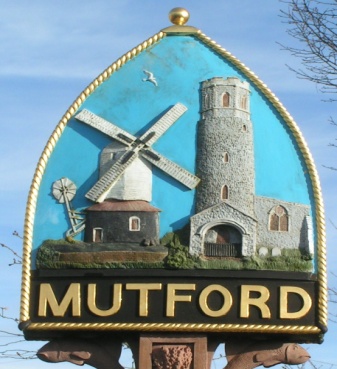 Notice is hereby given of an Ordinary Meeting of the Parish CouncilThe meeting will be held by video conference due to Covid-19 restrictionsMonday 1st February 2021 Commencing at 7.30pm_ _ _ _ _ _ _ _ _ _ _ _ _ _ ClerkAGENDAApologies for absenceDeclaration of interest personal or prejudicial to this agendaMinutes of the meeting of 7th December 2020 and the additional meeting 18th January 2021Matters arising not otherwise on the agendaChairman’s ItemCorrespondenceLetters/Email from: FinanceTo approve payments outstandingBin emptying and playground Newsletter and APM PrintingAccount Balance To note the precept request for 2021/22 has been sent to ESCPAYE Administration for PAYE Clerk to reportPlanningTo consider any planning applications.NoneTo receive outcomes of planning applications from ESCDC/20/3366/OUT | Outline Application (With Some Matters Reserved)- Construction of 3 No pairs of semi-detached houses. Formation of new vehicular access and associated parking and landscaping works. | Land To The North Of Chapel Road Mutford Suffolk NR34 7UU PermittedDC/20/5080/FUL | Proposed two storey side and rear extensions | Annexe At Holly Farm 31 Holly Lane Mutford Beccles Suffolk NR34 7UX Awaiting decisionCommunity Partnership talking benches project. Clerk to report Playground.Playground report. To include replacement of safety surfaces on pieces of equipment. Grant from Cllrs Ceresa and RivettReports ESCSCC Police Update on formation of Neighbourhood Watch Group and community speed watch  Adjournment for questions from members of the public.Re-opening of the meetingAny other business of which due notice has been givenRequests for items to be placed on the agenda for the next meetingTo note the date of the next meeting Monday 1st March 7.30pm